Evaluación de peligro por deslizamiento de laderas en el municipio de Culiacán, Sinaloa.Se evaluó el peligro de posibles derrumbes, deslizamiento o flujos por inestabilidad de laderas a partir de un formulario que califica factores como la inclinación de los taludes, su altura, el tipo y uso de suelo, la presencia de cuerpos de agua, así como por antecedentes de estos eventos. En el municipio de Culiacán, se localizaron tres zonas calificadas con peligro alto de deslizamiento, los cuales se presentan a continuación.A los límites del relleno sanitario de la ciudad de Culiacán, se encuentran asentamientos humanos, algunos de estos construidos a la orilla de las excavaciones realizadas para la construcción del relleno sanitario. A pesar de que la altura de caída no es muy alta (menor a 50 m) y no se tiene registros de deslizamientos posteriores en la zona, se califica a estos asentamientos con un peligro alto, debido a que se encuentran construidos en una zona deforestada sobre suelos aluviales, los cuales están poco consolidados y tienen una alta permeabilidad hidráulica, por lo que una lluvia podría arrastrar fácilmente el material en el cual se encuentran asentadas algunas construcciones.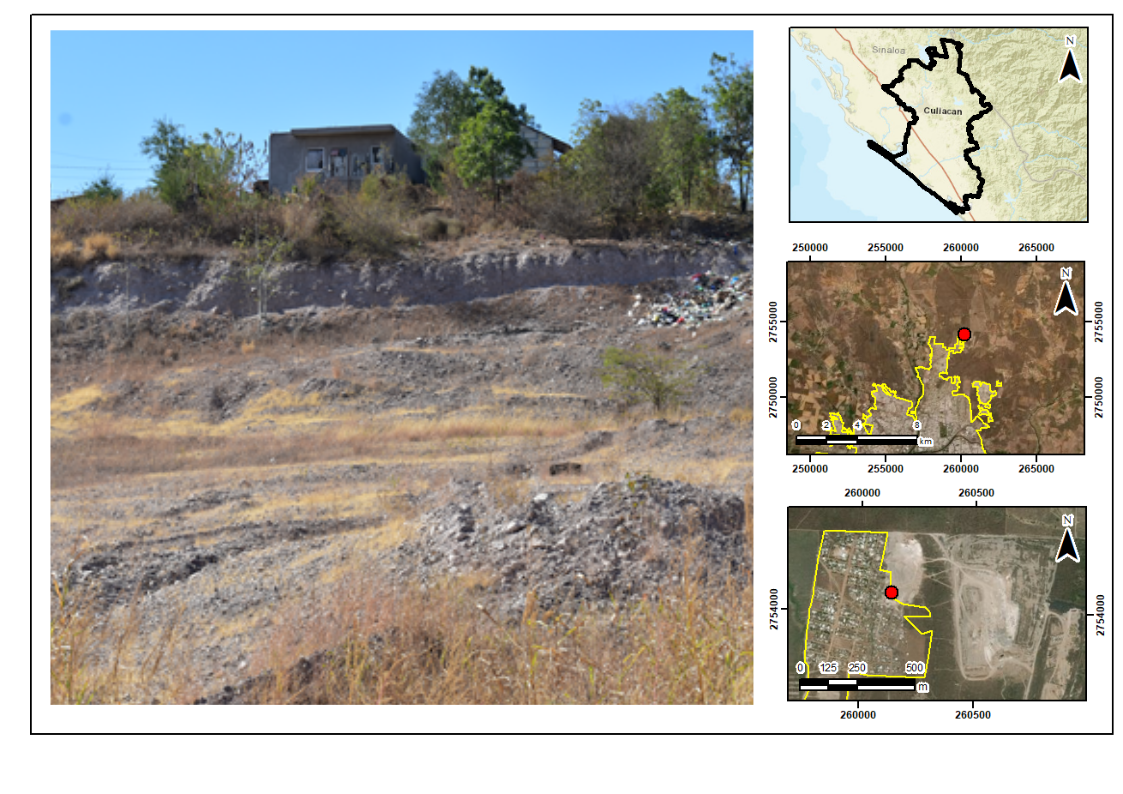 En la ciudad de Culiacán, en el fraccionamiento Lomas del Pedregal, se encuentran viviendas construidas a escasos metros de cortes hechos en material aluvial. La altura de la caída no es mayor de 50 m, y no se tienen registros de deslizamientos posteriores en la zona, sin embargo, debido a que los edificios se encuentran construidos sobre material aluvial, el cual se encuentra poco consolidado y tiene una alta permeabilidad hidráulica alta, que facilita el arrastre de material en presencia de lluvia, este posible deslizamiento se califica con un nivel de peligro muy alto. Esto se debe a su ubicación dentro de una zona urbana, el material que cae pendiente abajo puede llegar a afectar constricciones aledañas, así como a personas.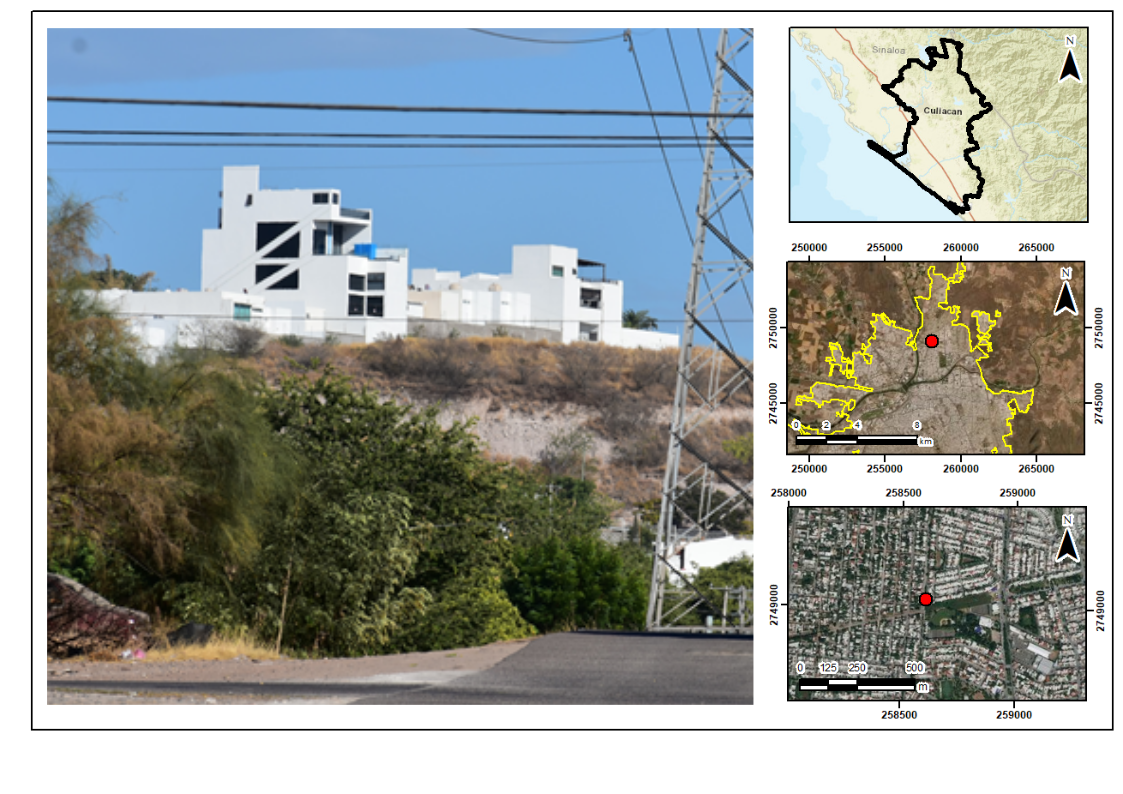 En la localidad de Costa Rica, se encuentran asentamientos humanos construidos a las orillas de un canal de agua, a pesar de que la caída del muro no supera los 5 m de altura, al estar construida a orillas de una zona inundable, hace muy probable que los cimientos de las construcciones sean removidos, lo que causara el desplome de estas. En la foto adjunta se aprecia que el agua a arrastrado el material sobre el cual se encuentra construido un muro, el cual se encuentra ahora sostenido por contenedores de plástico para evitar su colapso. Debido a estas condiciones, la zona es catalogada con peligro alto, ya que es muy probable el desplome de estas construcciones ante un evento de lluvia fuerte.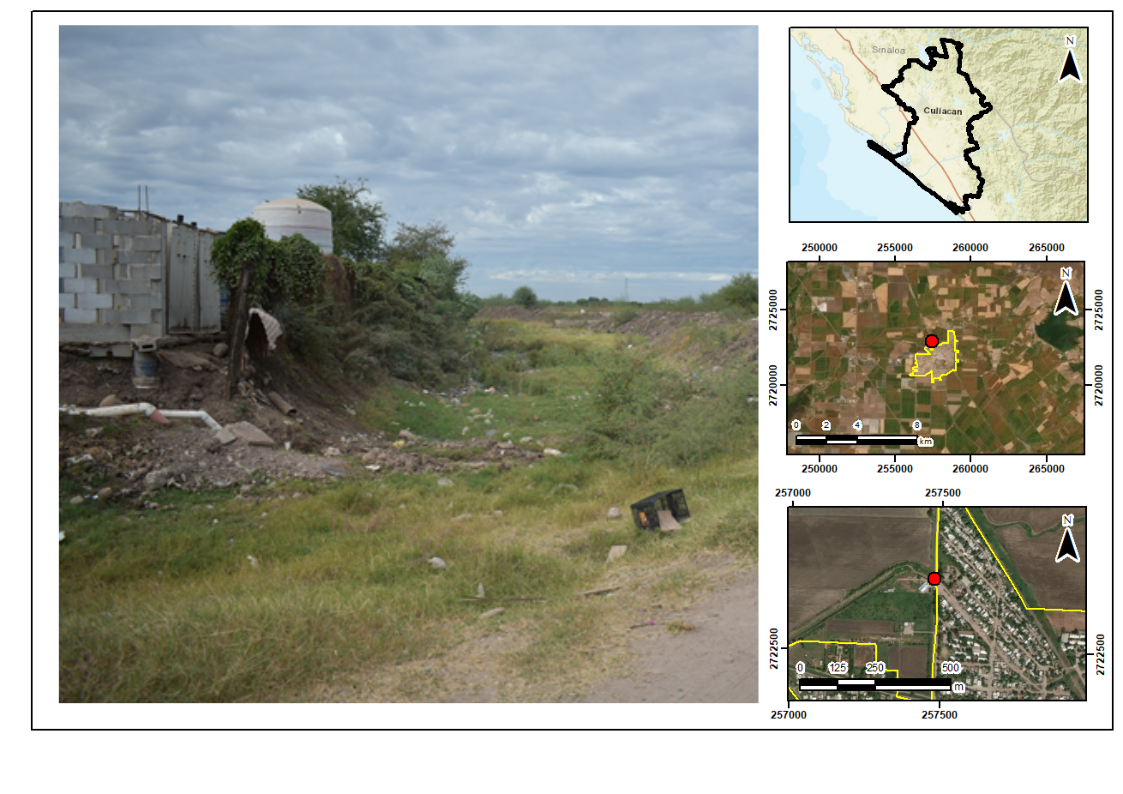 Nombre:Relleno sanitario de Culiacán, Sinaloa.Relleno sanitario de Culiacán, Sinaloa.Relleno sanitario de Culiacán, Sinaloa.Ubicación:X: 260335    Y: 2754090    Z: 84 mX: 260335    Y: 2754090    Z: 84 mX: 260335    Y: 2754090    Z: 84 mFactorCategoríasCalificaciónCalificaciónInclinación de taludes.> 45°22Inclinación de taludes.35° - 45°1.81.8Inclinación de taludes.25° - 34°1.41.4Inclinación de taludes.15° - 24°11Inclinación de taludes.< 15°0.50.5Altura.< 50 m0.60.6Altura.50 - 100 m1.21.2Altura.101 - 200 m1.61.6Altura.> 200 m22Antecedentes de deslizamiento.No se sabe0.30.3Antecedentes de deslizamiento.Algunos someros0.40.4Antecedentes de deslizamiento.Si, incluso con fechas0.60.6Tipo de suelos o rocas.Suelos granulares mediante compactos a sueltos. Suelos que se reblandecen con la absorción de agua. Formaciones poco consolidadas.2.52.5Tipo de suelos o rocas.Rocas metamórficas1.2 - 21.2 - 2Tipo de suelos o rocas.Suelos arcillosos o arenosos limosos compactos (x1.3 si esta agrietado).0.5 - 10.5 - 1Tipo de suelos o rocas.Rocas sedimentarias (x1.2 - 1.5 según la meteorización).0.3 - 0.60.3 - 0.6Tipo de suelos o rocas.Rocas ígneas (x2 - 4 según la meteorización).0.2 - 0.40.2 - 0.4Tipo de suelos o rocas.Espesor de la capa del suelo.< 5 m0.5Tipo de suelos o rocas.Espesor de la capa del suelo.5 - 10 m1Tipo de suelos o rocas.Espesor de la capa del suelo.11 - 15 m1.4Tipo de suelos o rocas.Espesor de la capa del suelo.15 - 20 m1.8Evidencias geomorfológicas de huecos.Inexistente.00Evidencias geomorfológicas de huecos.Volúmenes moderados.0.50.5Evidencias geomorfológicas de huecos.Grandes volúmenes faltantes.11Uso de suelo.Zona urbana.22Uso de suelo.Cultivos anuales.1.51.5Uso de suelo.Vegetación intensa.00Uso de suelo.Roca con vegetación en sus fracturas.22Uso de suelo.Vegetación moderada.0.80.8Uso de suelo.Deforestado.22Régimen del agua en la ladera.Nivel freático superficial.11Régimen del agua en la ladera.Nivel freático inexistente.00Régimen del agua en la ladera.Zanjas o depresiones donde se acumule agua.11SUMATORIA:SUMATORIA:9.89.8Nivel de peligroNivel de peligroNivel de peligroGradoDescripciónSuma de las calificaciones1Peligro muy bajoMenos de 52Peligro bajo5 a 73Peligro moderado7 a 8.54Peligro alto8.5 a 10 5Peligro muy altoMás de 10Nombre:Lomas del pedregal, Culiacán, SinaloaLomas del pedregal, Culiacán, SinaloaLomas del pedregal, Culiacán, SinaloaUbicación:X: 258606    Y: 2748984    Z: 50 mX: 258606    Y: 2748984    Z: 50 mX: 258606    Y: 2748984    Z: 50 mFactorCategoríasCategoríasCalificaciónInclinación de taludes.> 45°> 45°2Inclinación de taludes.35° - 45°35° - 45°1.8Inclinación de taludes.25° - 34°25° - 34°1.4Inclinación de taludes.15° - 24°15° - 24°1Inclinación de taludes.< 15°< 15°0.5Altura.< 50 m< 50 m0.6Altura.50 - 100 m50 - 100 m1.2Altura.101 - 200 m101 - 200 m1.6Altura.> 200 m> 200 m2Antecedentes de deslizamiento.No se sabeNo se sabe0.3Antecedentes de deslizamiento.Algunos somerosAlgunos someros0.4Antecedentes de deslizamiento.Si, incluso con fechasSi, incluso con fechas0.6Tipo de suelos o rocas.Suelos granulares mediante compactos a sueltos. Suelos que se reblandecen con la absorción de agua. Formaciones poco consolidadas.Suelos granulares mediante compactos a sueltos. Suelos que se reblandecen con la absorción de agua. Formaciones poco consolidadas.2.5Tipo de suelos o rocas.Rocas metamórficasRocas metamórficas1.2 - 2Tipo de suelos o rocas.Suelos arcillosos o arenosos limosos compactos (x1.3 si esta agrietado).Suelos arcillosos o arenosos limosos compactos (x1.3 si esta agrietado).0.5 - 1Tipo de suelos o rocas.Rocas sedimentarias (x1.2 - 1.5 según la meteorización).Rocas sedimentarias (x1.2 - 1.5 según la meteorización).0.3 - 0.6Tipo de suelos o rocas.Rocas ígneas (x2 - 4 según la meteorización).Rocas ígneas (x2 - 4 según la meteorización).0.2 - 0.4Tipo de suelos o rocas.Espesor de la capa del suelo.< 5 m0.5Tipo de suelos o rocas.Espesor de la capa del suelo.5 - 10 m1Tipo de suelos o rocas.Espesor de la capa del suelo.11 - 15 m1.4Tipo de suelos o rocas.Espesor de la capa del suelo.15 - 20 m1.8Evidencias geomorfológicas de huecos.Inexistente.Inexistente.0Evidencias geomorfológicas de huecos.Volúmenes moderados.Volúmenes moderados.0.5Evidencias geomorfológicas de huecos.Grandes volúmenes faltantes.Grandes volúmenes faltantes.1Uso de suelo.Zona urbana.Zona urbana.2Uso de suelo.Cultivos anuales.Cultivos anuales.1.5Uso de suelo.Vegetación intensa.Vegetación intensa.0Uso de suelo.Roca con vegetación en sus fracturas.Roca con vegetación en sus fracturas.2Uso de suelo.Vegetación moderada.Vegetación moderada.0.8Uso de suelo.Deforestado.Deforestado.2Régimen del agua en la ladera.Nivel freático superficial.Nivel freático superficial.1Régimen del agua en la ladera.Nivel freático inexistente.Nivel freático inexistente.0Régimen del agua en la ladera.Zanjas o depresiones donde se acumule agua.Zanjas o depresiones donde se acumule agua.1SUMATORIA:SUMATORIA:SUMATORIA:10.2Nivel de peligroNivel de peligroNivel de peligroGradoDescripciónSuma de las calificaciones1Peligro muy bajoMenos de 52Peligro bajo5 a 73Peligro moderado7 a 8.54Peligro alto8.5 a 10 5Peligro muy altoMás de 10Nombre:Localidad Costa Rica, Culiacán, SinaloaLocalidad Costa Rica, Culiacán, SinaloaLocalidad Costa Rica, Culiacán, SinaloaUbicación:X: 257483    Y: 2722720    Z: 27 mX: 257483    Y: 2722720    Z: 27 mX: 257483    Y: 2722720    Z: 27 mFactorCategoríasCategoríasCalificaciónInclinación de taludes.> 45°> 45°2Inclinación de taludes.35° - 45°35° - 45°1.8Inclinación de taludes.25° - 34°25° - 34°1.4Inclinación de taludes.15° - 24°15° - 24°1Inclinación de taludes.< 15°< 15°0.5Altura.< 50 m< 50 m0.6Altura.50 - 100 m50 - 100 m1.2Altura.101 - 200 m101 - 200 m1.6Altura.> 200 m> 200 m2Antecedentes de deslizamiento.No se sabeNo se sabe0.3Antecedentes de deslizamiento.Algunos somerosAlgunos someros0.4Antecedentes de deslizamiento.Si, incluso con fechasSi, incluso con fechas0.6Tipo de suelos o rocas.Suelos granulares mediante compactos a sueltos. Suelos que se reblandecen con la absorción de agua. Formaciones poco consolidadas.Suelos granulares mediante compactos a sueltos. Suelos que se reblandecen con la absorción de agua. Formaciones poco consolidadas.2.5Tipo de suelos o rocas.Rocas metamórficasRocas metamórficas1.2 - 2Tipo de suelos o rocas.Suelos arcillosos o arenosos limosos compactos (x1.3 si esta agrietado).Suelos arcillosos o arenosos limosos compactos (x1.3 si esta agrietado).0.5 - 1Tipo de suelos o rocas.Rocas sedimentarias (x1.2 - 1.5 según la meteorización).Rocas sedimentarias (x1.2 - 1.5 según la meteorización).0.3 - 0.6Tipo de suelos o rocas.Rocas ígneas (x2 - 4 según la meteorización).Rocas ígneas (x2 - 4 según la meteorización).0.2 - 0.4Tipo de suelos o rocas.Espesor de la capa del suelo.< 5 m0.5Tipo de suelos o rocas.Espesor de la capa del suelo.5 - 10 m1Tipo de suelos o rocas.Espesor de la capa del suelo.11 - 15 m1.4Tipo de suelos o rocas.Espesor de la capa del suelo.15 - 20 m1.8Evidencias geomorfológicas de huecos.Inexistente.Inexistente.0Evidencias geomorfológicas de huecos.Volúmenes moderados.Volúmenes moderados.0.5Evidencias geomorfológicas de huecos.Grandes volúmenes faltantes.Grandes volúmenes faltantes.1Uso de suelo.Zona urbana.Zona urbana.2Uso de suelo.Cultivos anuales.Cultivos anuales.1.5Uso de suelo.Vegetación intensa.Vegetación intensa.0Uso de suelo.Roca con vegetación en sus fracturas.Roca con vegetación en sus fracturas.2Uso de suelo.Vegetación moderada.Vegetación moderada.0.8Uso de suelo.Deforestado.Deforestado.2Régimen del agua en la ladera.Nivel freático superficial.Nivel freático superficial.1Régimen del agua en la ladera.Nivel freático inexistente.Nivel freático inexistente.0Régimen del agua en la ladera.Zanjas o depresiones donde se acumule agua.Zanjas o depresiones donde se acumule agua.1SUMATORIA:SUMATORIA:SUMATORIA:9.9Nivel de peligroNivel de peligroNivel de peligroGradoDescripciónSuma de las calificaciones1Peligro muy bajoMenos de 52Peligro bajo5 a 73Peligro moderado7 a 8.54Peligro alto8.5 a 10 5Peligro muy altoMás de 10